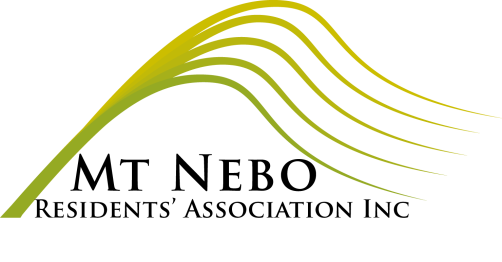 MT NEBO RESIDENTS’ ASSOCIATION INCGENERAL MEETINGMINUTESMeeting 7 June 2023PRESENT: Julia Hocking, Carmel Black, Karen Mungomery, Fiona David, Susan Tarbit, Mark Trickey,    Di Clark, Bill Scattini, Maggie Scattini, Lucy Francis, Darryl O’BrienAPOLOGIES: Rob LachowiczMeeting opened 7.32 pmMt Nebo Residents' Association Inc. Treasurer's ReportDate: 1 June 2023Bills Paid: Bar supplies: $692.05Collins Class Plumbing: $192.00AGL (electricity): $232.94 (feed-in credit of $78.25)Bills to Pay:CleaningLocal Community Insurance Services: $5,594.03General Business:Fundraising (May):Hall Hire: $460.00May pub night (net of food costs): $764.90May Musos afternoon: $379.00AGENDA ITEMDISCUSSIONOUTCOME/ACTIONWelcomePresident Julia Hocking opened the meeting, acknowledged the traditional owners and welcomed those present.Minutes of previous meetingMinutes of 3 May meeting were distributed and availableKaren moved that the minutes be accepted. Seconded by Fiona. CorrespondenceInwards-9/5/23  Barbed Vine Publication: Pine Rivers grant proposal23/5/23 ACNC new reporting requirementTreasurer’s ReportSee attached Report dated 1 June.Karen moved that the Treasurer’s Report be accepted. Maggie Scattini seconded. Disaster Management GroupLucy Francis talked about locating a disaster radio at the hall which would provide an Information communication hub.  Julia suggested that it would be ok if it was located downstairs outside and is awaiting for a response from MBRC to this suggestion. Julia to monitorRural Fire BrigadeNo report.Grant funding updateJulia reported that the large environment grant for $50,000 was unsuccessful. This application needs to be broken down into smaller sums to apply for grants.Local Community Support Grants $3,000 application for Mountain Sounds was also unsuccessful. Julia to actionRoads updateDi reported Durack road construction noise after 6pm at 1967 Mt Nebo Rd site. Request a response from MBRC.Julia to actionHall 1 Hall Hire Schedule of Fees to be assessed by management committee members separately.2 Samford Plumbing Grease trap clearance and Kitchen tap tightening quote for $385 was accepted. 3 Pest Control quote for $330 to carry out Termite inspection and pyrethrum spray was accepted. 4 Garden maintenance will be done by a working bee organised by Jamie Yarnold on 17 June5 A quote From Chris van Cooten for $1200 to prune and extract some trees impinging on the building was accepted and it was agreed to go ahead with the work after the working bee.6 Still awaiting cleaning invoices for Jan to May from Ryan Smith. We may need to employ another cleaner to take rubbish and clean hall and toilets. It was suggested the school cleaner should be asked if they would be interested in cleaning on a regular basis. Interior hall annual clean to be provided by choir working bee.7 Leaking Hall pump.Repair by Collins class plumbing for $192 partially successful at stopping the leak. A new pump will be bought and installed by Peter Thomson (Julia’s husband).8 Pub night food prep was previously provided by James and Angie Grover, they got married a few months back. Brad and Di agreed to do a pizza night this month on 2 June.9 Hall title transfer to be kept on agenda.	10 Di has stood down from Hall bookings duties. Barb Free has offered to help out Julia out going forward. Julia has set Barb up with access to the website and needs to run through the process with Barb.  Setup meeting once Karen is back.Fiona to attend the appointment on 12 JuneFiona to actionJulia to actionAction: Peter Thomson to install once pump has been deliveredJulia to actionGeneral business1 Treasurer Karen advised that she would be away 5 weeks, including pub night when food and drink purchases will need to be made. Brad and Ross both have MNRA credit cards if needed to purchase food or drinks otherwise Karen will reimburse once she is back from holiday.2 Libor Jazz Band to perform 11Feb24 at the Hall. Di will apply for a MBRC grant to stage the event. Di to prepare the grant application which opens from 1 July to 20 Aug with a response by the end of September.3 Fire Futures presentation to the community with Skye Doherty and Dave Kington to be held at the Hall on 16 June. Dave Kington to conduct a fire ecology walk at Joyners Rd on 11 June.4 Screening of Flyways documentary on 23 June organised by Jen Leask and Nerina Barnes. 5 Barbed Vine publication grant application. Lucy Francis proposed that grant funds would be available from Bendigo Bank if the grant application is made under the MNRA, which would act as auspicing agent. The $1,000 grant comes with a caveat that a full page full page ad in each of the remaining 2 monthly editions to appear gratis. Di noted that in the past the P&C and Mtn News had received grants for funding raising dances in the same manner. Mt Glorious to be included in the circulation of copies. Application to be submitted and funds distributed by MNRA6 Julia reported that some residents have suggested changing the name of monthly Pub night to remove the expectation of a 6 o’clock swill joint. Rezzo’s was suggested by Di, I like it! Renaming with a more savoury title would give access to remind the locals of the night via the school’s LED sign Di to actionLucy to start application process and Julia to complete.Jinibara Project Acc$0.00Cash Reserve Acc$106.98Cheque Acc$14,354.10Debit Card Acc$164.14Cash On Hand$1,128.00Total money on hand$15,753.22Less grants to be acquitted$0.00Less hall hire deposits to be refunded (World Heritage Unit)$500.00Total $15,253.22